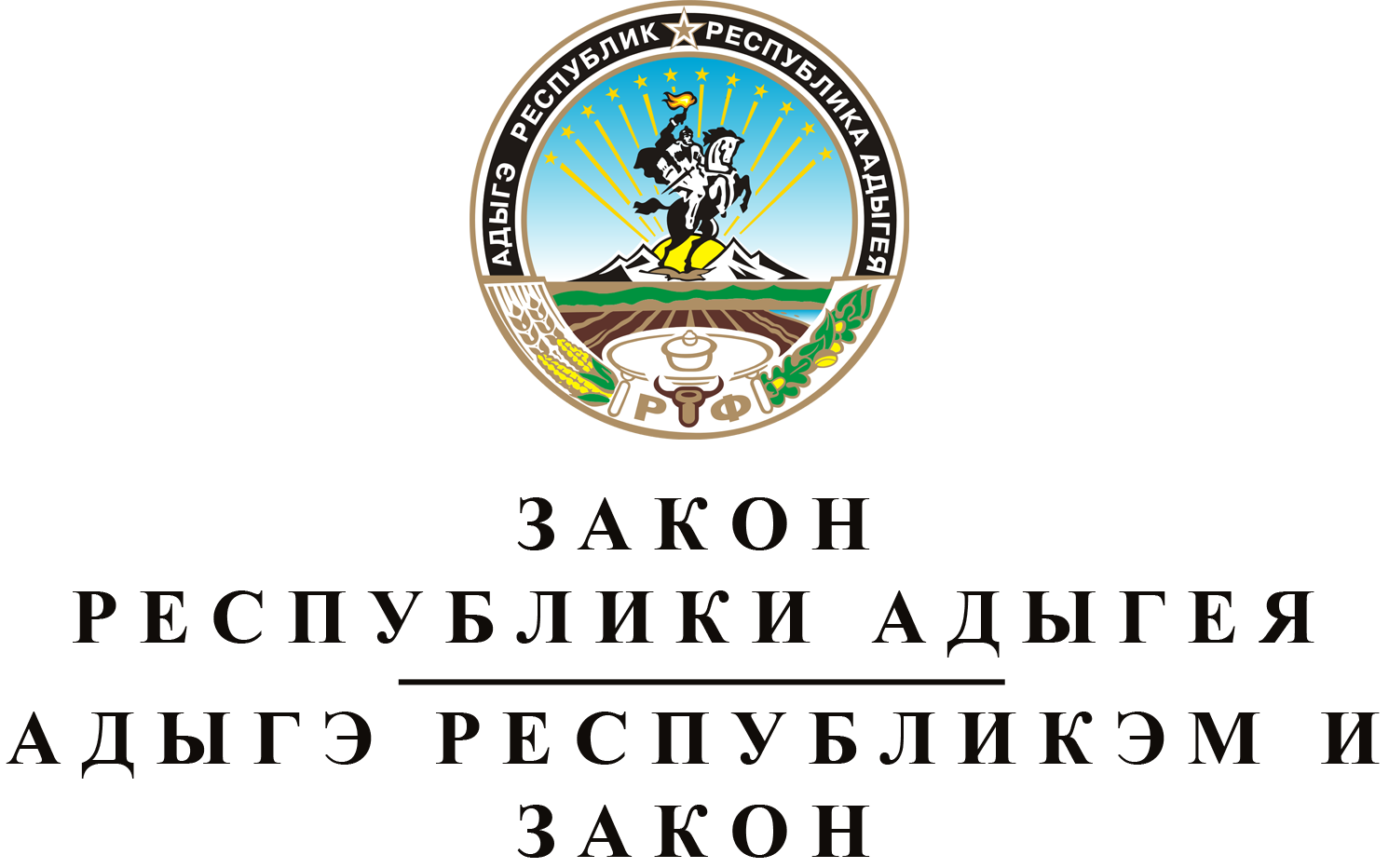 ОБ  УСТАНОВЛЕНИИ  КОЭФФИЦИЕНТА,  ОТРАЖАЮЩЕГО
РЕГИОНАЛЬНЫЕ  ОСОБЕННОСТИ  РЫНКА  ТРУДА
РЕСПУБЛИКИ  АДЫГЕЯ,  НА  2020  ГОДПринят Государственным Советом - Хасэ Республики Адыгея
30 октября 2019 годаНастоящий Закон принят в соответствии со статьей 2271 Налогового кодекса Российской Федерации.Статья 1.	Установление коэффициента, отражающего региональные особенности рынка труда Республики Адыгея, на 2020 годУстановить коэффициент, отражающий региональные особенности рынка труда Республики Адыгея, на 2020 год в размере 1,796.Статья 2.	Вступление в силу настоящего ЗаконаНастоящий Закон вступает в силу с 1 января 2020 года, но не ранее чем по истечении одного месяца со дня его официального опубликования.Глава  Республики  Адыгея	М.К. КУМПИЛОВг. Майкоп
13 ноября 2019 года
№ 279